 WAT IS EEN MOL?Eén mol is de hoeveelheid stof die precies 6,02214076 × 1023 atomen, moleculen of ionen bevat.  Dit nummer wordt ook wel  'Avogadro's nummer' genoemd.  Het is  vernoemd  naar de Italiaanse wetenschapper Amedeo Avogadro (links), een suggestie van de Franse wetenschapper Jean Perrin om het werk van Avogadro te erkennen. 'Mol' is afgeleid van een molecuul – het is niet  gerelateerd aan het dier.602,214,076,000,000,000,000,000HET AANTAL  ATOMEN, MOLECULEN OF IONEN IN ÉÉN MOL VAN EEN STOFAtomen, moleculen en ionen zijn erg klein en onmogelijk te tellen voor chemici. Het gebruik  van de mol maakt het gemakkelijker om te praten over hoeveelheden stoffen die betrokken zijn  bij reacties, door de massa van een stof te relateren aan  zijn atomaire of moleculaire massa.  HOEVEELHEID STOF  = MASSA (g) ÷ MASSA VAN 1 MOL (g mol–1)H O	O2HeAu	4.00 g218.0 gFe55.9 g32.0 gNaCl58.4 g197 gWATER	IJZER                       DIZUURSTOF            KEUKENZOUT	GOUD	HELIUMEÉN MOL BEVAT EEN ANDERE MASSA VOOR VERSCHILLENDE STOFFENDit  is logisch als je erover nadenkt.   Verschillende stoffen hebben  atomen, moleculen of ionen die verschillende massa's hebben.  Goudatomen    hebben een grotere massa dan ijzeratomen, dus de massa in één mol goudatomen  is groter.                                                MUNTEN EN MOLLEN: EEN NUTTIGE ANALOGIE                                                       Het gebruik van mol om  de hoeveelheid substantie uit te drukken is analoog aan het wegen van  muntrollen  om het aantal munten te schatten. In deze analogie is de waarde van de munten als massa (verschillend voor verschillende munten), het aantal  munten is als  het aantal atomen en de rollen  munten zijn als molatomen.© Andy Brunning/Compound Interest 2020 – www.compoundchem.com | @compoundchem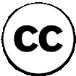 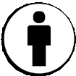 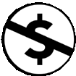 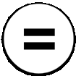 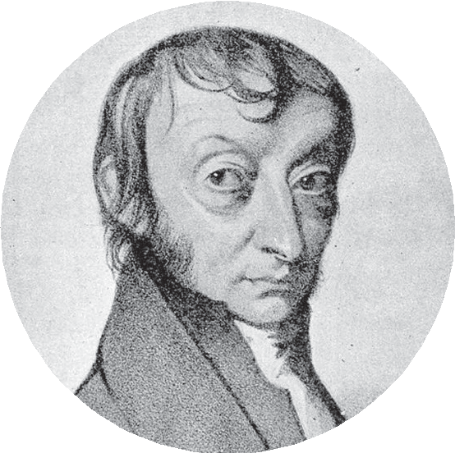 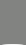 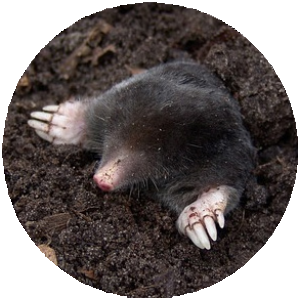 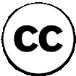 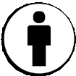 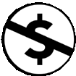 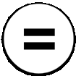 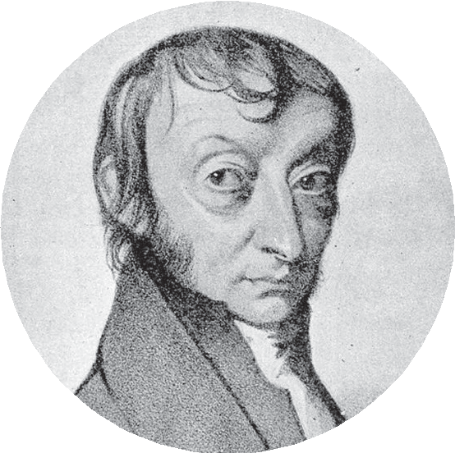 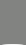 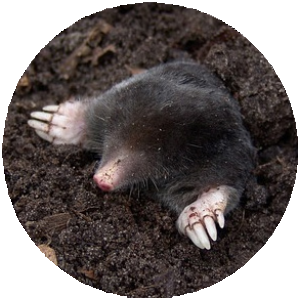 Shared under a Creative Commons Attribution-NonCommercial-NoDerivatives licence.BY	NC	ND